แบบทดสอบก่อนเรียน    หน่วยการเรียนรู้ที่  ๓  เด็กไทยใฝ่ดี หน่วยย่อยที่  ๑  มุ่งมั่นและศรัทธาชั้นประถมศึกษาปีที่  ๔   จำนวน  ๑๐ ข้อ…………………………………………………………………..คำชี้แจง  นักเรียนเลือกคำตอบที่ถูกต้องที่สุด เพียงคำตอบเดียว๑. ข้อใดไม่ใช่ความสำคัญของพระพุทธศาสนาต่อสังคมไทย			ก. เป็นเครื่องยึดเหนี่ยวจิตใจ			ข. เป็นแหล่งจัดงานรื่นเริง            			ค. เป็นศูนย์รวมการทำความดี			ง.	 เป็นที่ประกอบศาสนพิธีและเป็นแหล่งทำกิจกรรมทางสังคม๒. ข้อใดกล่าวถึงพระพุทธศาสนาได้ถูกต้องที่สุด			ก.	 พระพุทธศาสนาถือกำเนิดในประเทศเนปาล              			ข. 	พระพุทธศาสนากำเนิดมาแล้วประมาณ ๓,๕๐๐ ปี            			ค. 	พระพุทธเจ้าเป็นศาสดาของพระพุทธศาสนา			ง.	 วันสำคัญทางพระพุทธศาสนา  คือ  วันคริสต์มาสและวันอาสาฬหบูชา๓. ข้อใดกล่าวถึง “ปัญจวัคคีย์”ไม่ถูกต้อง			ก.	 ทำให้เกิดวันสำคัญทางพระพุทธศาสนา  คือ  วันวิสาขบูชา			ข. เคยปรนนิบัติรับใช้พระพุทธเจ้า			ค.	 มีพระสงฆ์องค์แรกเกิดขึ้นในพระพุทธศาสนา			ง. มีพระรัตนตรัยครบสามประการ๔. ข้อใดเกี่ยวข้องกับพระเจ้าพิมพิสารตามประวัติพระพุทธศาสนาที่ถูกต้องที่สุด			ก.	 เคยปรนนิบัติรับใช้พระพุทธเจ้า                			ข. ทำให้เกิดวันสำคัญทางพระพุทธศาสนา  คือ  วันอาสาฬหบูชา      			ค. มีพระรัตนตรัยครบสามประการ             			ง.	 ทรงถวายวัดเวฬุวัน (สวนไผ่)  ซึ่งเป็นวัดแห่งแรกในพระพุทธศาสนา๕. วันใด เป็นวันสำคัญของศาสนาคริสต์			ก.	 วันที่  ๑  มกราคม ของทุก ๆ ปี			ข. วันที่  ๒๕  มกราคม ของทุก ๆ ปี			ค. วันที่  ๒๕  ธันวาคม ของทุก ๆ ปี			ง.	 วันที่  ๑๐  ธันวาคม ของทุก ๆ ปี๖. ข้อใดกล่าวถึงศาสนาอิสลามไม่ถูกต้อง	ก. ชาวไทยภาคตะวันออกเฉียงเหนือนับถือศาสนาอิสลามมากกว่าพระพุทธศาสนา      	ข. ศาสนาอิสลามกำเนิดขึ้นที่ประเทศซาอุดีอาระเบีย              	ค. ผู้นับถือศาสนาอิสลาม เรียกว่า มุสลิม	ง. นบีมุฮัมมัด เป็นศาสดาของศาสนาอิสลาม๗.	ข้อใดกล่าวถูกต้องที่สุด			ก.	 การละหมาด การถือศีลอด เป็นการปฏิบัติตนของศาสนาคริสต์			ข. ศาสนาคริสต์มีหลักธรรมสำคัญ ได้แก่ บัญญัติ ๓ ประการ หลักความรักในพระเจ้า			ค. พรหมวิหาร  ๔  เป็นหลักธรรมที่ละเว้นจากความชั่ว			ง.	 โอวาทปาฏิโมกข์หรือโอวาท ๓ เป็นหลักธรรมที่เป็นหัวใจของพระพุทธศาสนา๘.	บุคคลใดแสดงออกทางวาจาได้เหมาะสมที่สุด			ก.	 สมศรีพูดกับคุณครูว่า “คุณครูไปเที่ยวด้วยหนูไหม”			ข. สมคิดพูดกับสมชายว่า “เราคงจะไปเที่ยวกับเธอไม่ได้นะ”			ค.	 ธนูบอกคุณพ่อว่า “วันนี้เราไม่ไปโรงเรียนนะ”			ง.	 พิชัยพูดกับพระที่เดินผ่านว่า “ไปไหนครับ”๙.	 ข้อใดกล่าวไม่ถูกต้อง			ก.	 ปรัชญาเศรษฐกิจพอเพียง  เป็นพระราชดำริของสมเด็จพระเทพรัตนราชสุดา			ข.	 สมเด็จพระศรีนครินทราบรมราชชนนี  เป็นพระมารดาผู้อภิบาล  ๒  กษัตริย์ไทย			ค.	 ผู้ดี คือ ผู้ประพฤติชอบทั้ง ๓ ระดับ คือ ระดับครอบครัว ระดับโรงเรียน และระดับชุมชน			ง.	 สมเด็จพระศรีนครินทราบรมราชชนนี  ทรงเป็นสมเด็จย่าของแผ่นดิน๑๐. หลักคำสอนใดที่ทุก ๆ ศาสนาเหมือนกัน			ก. สอนให้ทุกคนละหมาดวันละ ๕ เวลา			ข. สอนให้ทุกคนบริจาคทาน			ค.	 สอนให้ทุกคนนับถือพระเจ้าองค์เดียว			ง.	 สอนให้ทุกคนทำความดี เฉลย แบบทดสอบก่อนเรียน    หน่วยการเรียนรู้ที่  ๓  เด็กไทยใฝ่ดี    ประถมศึกษาปีที่  ๔					๑. ข			๖. ก					๒. ค			๗. ง					๓.ก			๘. ข					๔.ง			๙. ก					๕.ค			๑๐.งตารางบันทึกคะแนนก่อนเรียน  หน่วยย่อยที่  ๑ชั้นประถมศึกษาปีที่  ๔ใบงานที่ ๐๑คำชี้แจง	๑. นักเรียนเขียนแผนผังความคิดสรุปเกี่ยวกับความสำคัญของศาสนา		๒.นำเสนอข้อมูลและแลกเปลี่ยนเรียนรู้ร่วมกับเพื่อน ๆ ในชั้นชื่อ...................................สกุล.......................................... ชั้น....................เลขที่ ...........................................ใบความรู้ที่  ๐๑  ความสำคัญของศาสนาศาสนาเป็นมรดกทางวัฒนธรรม   	ศาสนาทุกศาสนามีความสำคัญเป็นอย่างมากต่อสังคมไทย เพราะทำให้เกิดมรดกทางวัฒนธรรมอันล้ำค่าต่าง ๆ ขึ้นมากมายในประเทศไทย  ดังนี้	๑.๑  มรดกทางด้านรูปธรรม  ได้แก่  ศาสนสถาน  เช่น  วัด  โบสถ์  เจดีย์  หอไตร  มัสยิด  เทวสถาน  ศาลเจ้า เป็นต้นและศาสนวัตถุ  เช่น  พระพุทธรูป  ไม้กางเขน  เทวรูป  เป็นต้น		๑.๒  มรดกทางด้านจิตใจ  ทุกศาสนาเป็นบ่อเกิดวัฒนธรรมและขนบธรรมเนียมประเพณีต่าง ๆ ซึ่งส่งผลต่อด้านจิตใจของคนไทยดังนั้นศาสนาจึงเป็นเครื่องยึดเหนี่ยวทางจิตใจ  เป็นศูนย์รวมการทำความดีและเป็นหลักในการพัฒนาจิตใจ	๒. เป็นหลักในการพัฒนาชาติ			๒.๑ การพัฒนาด้านกายภาพและสิ่งแวดล้อม หลักธรรมที่จะนำมาใช้ในการพัฒนาชาติทางด้านกายภาพและสิ่งแวดล้อม เช่น  ภาวนา ๔  ไตรสิกขา  อริยสัจ  ๔  เป็นต้น			๒.๒  การพัฒนาด้านจิตใจ  หลักธรรมที่จะนำมาใช้ในการพัฒนาด้านจิตใจ คือ หลักโอวาท  ๓  (ที่มา:เยาวลักษณ์  อักษร  และคณะ.  หนังสือเรียนรายวิชาพื้นฐาน สังคมศึกษา ศาสนา และวัฒนธรรม. กรุงเทพฯ : อักษรเจริญทัศน์ หน้า ๓-๖, มปป.)                                     ใบงานที่  ๐๒คำชี้แจง	๑. นักเรียนสืบค้นข้อมูลจากใบความรู้ที่ ๐๒ แล้วบันทึกข้อมูล๑. ชื่อศาสนาในประเทศไทย	...............................................................................................................................................................................................................................................................................................................................................................................................................................................................................................................................................................................................................................................................................................................................................................................................................................................................................................................................................................................................................................................................................................................................................................................................................................................................................................................................................................................................................................................................................................................................................................................................................................................................................................................................................................................................................................................................................................................................................................................................................................................................................................................................๒. นักเรียนนำเสนอผลงานและแลกเปลี่ยนเรียนรู้กับเพื่อนในชั้นเรียนชื่อ.......................................สกุล.................................................. ชั้น....................เลขที่ ............................................ใบความรู้ที่  ๐๒  ศาสนาในประเทศไทย 	ประเทศไทยมีพระพุทธศาสนา เป็นศาสนาประจำชาติมาโดยตลอด นับตั้งแต่ได้ตั้งเป็นแว่นแคว้น และเป็นราชอาณาจักรแต่ก็ได้เอื้อเฟื้อต่อคนไทยผู้นับถือศาสนาอื่น และให้ความอุปถัมภ์ศาสนาอื่นตามแบบอย่างโบราณราชประเพณีที่พระมหากษัตริย์ไทยได้ทรงอุปถัมภ์ไว้แล้ว และมีนโยบายที่จะป้องกันมิให้คนไทยที่นับถือศาสนาแตกต่างกันเบียดเบียนกัน มีความสมานฉันท์ สามารถอยู่ร่วมกันด้วยความสุขสงบร่มเย็น โดยทุกคนมีเสรีภาพในการประกอบพิธีกรรมตามศาสนาของตน โดยได้รับการคุ้มครองตามกฎหมายรัฐธรรมนูญ และประมวลกฎหมายอาญามาตรา ๒๐๖,๒๐๗ และ ๒๐๘           ในการดำเนินการด้านศาสนาต่าง ๆ ทางหน่วยราชการที่เกี่ยวข้อง บริหารงานโดยยึดหลักกฎหมาย ด้วยการหารือองค์การหลักของแต่ละศาสนาที่ทางราชการให้ความอุปถัมภ์ไว้แล้วเป็นสำคัญ เพื่อให้องค์การหลักของแต่ละศาสนาช่วยควบคุมดูแล และร่วมรับผิดชอบในแต่ละศาสนา เพื่อให้เกิดความสงบเรียบร้อยเป็นผลดีต่อประเทศชาติเป็นส่วนรวม            ทางด้านพระพุทธศาสนา มีพระราชบัญญัติคณะสงฆ์ เป็นหลักในการบริหารงาน หน่วยราชการที่เกี่ยวข้อง สนองงานของคณะสงฆ์ และรัฐบาลตามตัวบทกฎหมายที่กำหนดไว้ ทั้งด้านบริหาร และด้านศาสนูปถัมภ์             การบริหารศาสนาอื่น อยู่ภายใต้การดูแลบริหารของกระทรวงมหาดไทย ส่วนกรมการศาสนาได้ให้ความอนุเคราะห์ด้านศาสนูปถัมภ์ดังนี้แหล่งภาพจาก Wikimedia Commons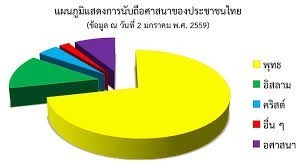 ศาสนาอิสลาม  มีพระราชกฤษฎีกา ว่าด้วยการศาสนูปถัมภ์ฝ่ายอิสลาม พ.ศ.๒๔๘๘  และแก้ไขเพิ่มเติมฉบับที่ ๒ พ.ศ.๒๔๙๑ และมัสยิดอิสลาม พ.ศ.๒๔๙๐ โดยจะหารือจุฬาราชมนตรี และกรรมการกลางอิสลามแห่งประเทศไทย เกี่ยวกับการศาสนูปถัมภ์ศาสนาอิสลาม ศาสนาคริสต์  พระมหากษัตริย์ ทรงให้ความอุปถัมภ์ นิกายคาทอลิก และนิกายโปรเตสแต้นท์มาช้านาน ต่อมาได้มีระเบียบของกรมการศาสนา ว่าด้วยการรับรองฐานะองค์การทางศาสนา และระเบียบอื่น ๆ กรมการศาสนาจะหารือด้านศาสนูปถัมภ์กับองค์การ คาทอลิก และโปรเตสแต้นท์ ที่ได้รับรองฐานะขึ้นเป็นองค์การทางศาสนาไว้แล้วคือ 
                                  ๑. สภาประมุข แห่งบาทหลวงโรมันคาทอลิก 
                                  ๒. สภาคริสจักรในประเทศไทย 
                                  ๓. สหกิจคริสเตียนแห่งประเทศไทย 
                                  ๔. มูลนิธิคริสจักรคณะแบ๊บติสท์ 
                                  ๕. มูลนิธิเซเวนเดย์ แอ๊ดเวนตีสแห่งประเทศไทย ศาสนาพราหมณ์ - ฮินดู  กรมการศาสนา จะหารือด้านศาสนูปถัมภ์กับสามองค์การที่ได้รับรองฐานะเป็นองค์การศาสนาไว้แล้วคือ 
                                  ๑. สำนักพราหมณ์พระราชครู ในสำนักพระราชวัง 
                                  ๒. สมาคมฮินดู สมาช 
                                  ๓. สมาคมฮินดู ธรรมสภา ศาสนาซิกข์  กรมการศาสนาจะหารือด้านศาสนูปถัมภ์กับสมาคมศรีคุรุสิงห์สภา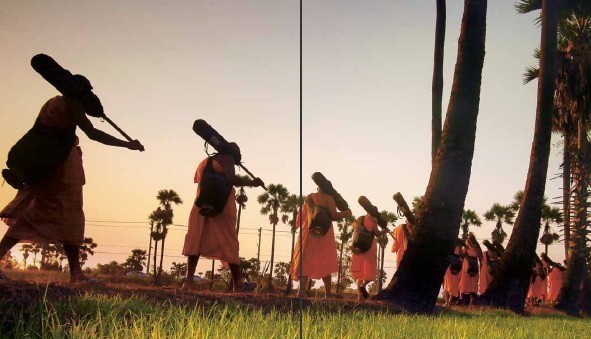 ศาสนาพุทธ        ศาสนาพุทธถือกำเนิดในประเทศอินเดียก่อนพุทธศักราช 45 ปี (พุทธศักราชเริ่มตั้งแต่ปีพระพุทธเจ้าเสด็จเข้าสู่ปรินิพพาน) ซึ่งนับว่าเป็นศาสนาที่สำคัญที่สุดในโลกศาสนาหนึ่ง มีผู้นับถือหลายร้อยล้านคนโดยเฉพาะในแถบประเทศเอเชียใต้ เอเชียตะวันออก และเอเชียอาคเนย์ โดยเฉพาะในประเทศไทย พระพุทธศาสนาได้แผ่ขยายเข้ามาสู่ ดินแดนสุวรรณภูมิ ได้แก่ ในเขตประเทศพม่า และประเทศไทย ในสมัย พ่อขุนรามคำแหงมหาราช ซึ่งมีกรุงสุโขทัยเป็นราชธานี       พระศาสดาผู้ให้กำเนิดพระพุทธศาสนา คือ สมเด็จพระสัมมาสัมพุทธ เจ้า ซึ่งเป็นโอรสของพระเจ้าสุทโธทนะ และพระนางสิริมหามายาแห่งกรุงกบิลพัสดุ์ แคว้นสักกะ ปัจจุบันอยู่ในประเทศเนปาล พระพุทธเจ้าทรงมีพระนามเดิมว่า เจ้าชายสิทธัตถะ ในขณะที่ทรงพระเยาว์ก็ได้ศึกษาศิลปวิทยาในสำนักต่าง ๆ หลายสำนัก จนกระทั่งมีความรู้ ความสามารถ และความชำนาญในวิชาการต่าง ๆ หลายสาขา       เมื่อเจ้าชายสิทธัตถะมีพระชนมายุได้ 16 พรรษาทรงอภิเษกสมรสกับเจ้า หญิงยโสธรา มีพระโอรสหนึ่งพระองค์ คือ เจ้าชายราหุล ในชีวิตฆราวาสของพระองค์มีแต่ความสุขสมหวัง ต่อมาเมื่อพระชนมายุได้ 29 พรรษา ก็ทรงเบื่อหน่ายโลก เพราะทรงเห็นความไม่เที่ยงแท้แน่นอนของสังขาร และทรงหวังจะช่วยชาวโลกให้พ้นทุกข์ จึงได้ทรงสละความสุขทั้งมวลไม่ว่าจะเป็นพระราชทรัพย์ พระโอรส พระมเหสีพระบิดาพระมารดา ญาติพี่น้องและมิตรสหายออกบวช เพื่อหาทางที่จะนำไปสู่ความพ้นทุกข์ ทรงผนวชอยู่จนกระทั่งมีพระชนมายุได้ 35 พรรษา จึงได้ตรัสรู้บรรลุพระสัมมาสัมโพธิญาณ คือ รู้แจ้งสัจธรรมแห่งโลก เป็นพระสัมมาสัมพุทธเจ้า โดยคำว่า " พุทธ " หมายถึง ผู้รู้ ผู้ตื่น ผู้เบิกบาน       เมื่อพระองค์ตรัสรู้แล้ว ได้เสด็จไปโปรดสัตว์ สั่งสอนประชาชนตามแคว้น ต่าง ๆ ในประเทศอินเดีย เป็นเวลา 45 ปี ปรากฎว่าชาวอินเดียในสมัยนั้นได้หันกลับมานับถือพระพุทธศาสนา และเข้ามาบรรพชาอุปสมบทเป็นจำนวนมาก พระพุทธเจ้าทรงสั่งสอนอยู่จนกระทั่งมีพระชนมายุได้ 80 พรรษา จึงเสด็จดับขันธ์ปรินิพพาน ณ เมืองกุสินารา ประเทศอินเดียแหล่งภาพจาก www.cathedralchan.or.th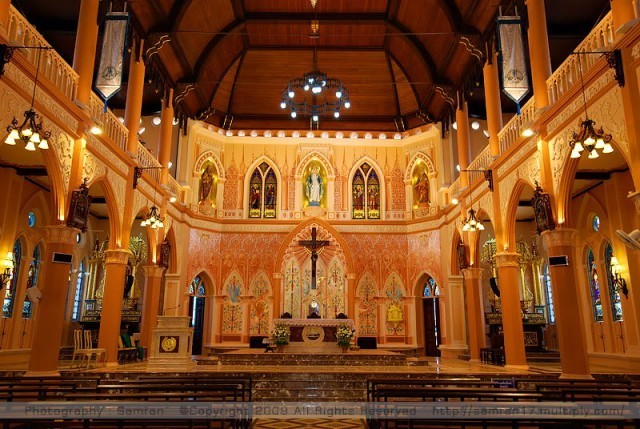 ศาสนาคริสต์        ศาสนาคริสต์เป็นศาสนาประเภทเทวนิยม (Monotheism) นับถือพระเจ้าองค์เดียว คือ ยะโฮวา (Jehovah) เป็นผู้ทรงสร้างโลก สร้างมนุษย์และสรรพสิ่งในสากลจักรวาล เป็นผู้ประทานข้อบัญญัติแก่มนุษย์ โดยผ่านทางศาสดาพยากรณ์ (Prophets) และศาสนาฑูตตาง ๆ ในแต่ละยุค แต่ละสมัย เรื่อยมาตั้งแต่โมเสสถึงพระเยซู          พระเยซูประสูติเมื่อปีพ.ศ.543 (เริ่มคริสต์ศักราชที่ 1) เป็นช่วงที่อาณา จักรโรมันเจริญถึงขีดสุดภายใต้การนำของพระเจ้าซีซาร์ ตามหลักฐานกล่าวว่า พระเยซู ประสูติที่เมืองเบธเลเฮม แคว้นยูดาย มารดาชื่อ มาเรีย บิดาชื่อ โจเซฟ เป็นคนเชื้อสายยิว อาศัยอยู่ที่เมืองนาซาเรธ ในสมัยนั้นมีคำทำนายว่า "กษัตริย์แห่งชนชาติยิวได้บังเกิดขึ้นแล้ว" กษัตริย์เฮร็อค ผู้ครองแคว้นยูดายทรงทราบจึงรับสั่งให้ประหารชีวิตเด็กชายที่เกิดในเมืองเบธเลเฮม ในเวลาใกล้เคียงกันนั้น โจเซฟได้พาภรรยาและบุตรหลบหนี จนกระทั่งกษัตริย์เฮร็อคเสียชีวิตลง พระเยซูก็ เติบโตขึ้นและด้วยความสนใจใฝ่หาความรู้ทางศาสนา เมื่ออายุ 30 ปี ได้พบกับนักบุญจอห์น ผู้เผยแพร่ศาสนายิวและได้รับศีลจุ่ม (แบบติส) จากจอห์นที่แม่น้ำจอร์แดน นับแต่นั้นมาพระเยซูก็ได้ชื่อว่า พระเยซูคริสต์ (Jesus Christ)         พระเยซูคริสต์ เริ่มประกาศคำสอนโดยรับเอาความเชื่อศาสนายิวเป็น หลักปฏิบัติและเป็นคำสอนที่สำคัญอันหนึ่งเรียกว่า "เทศนาบนภูเขา" (Sermon on Mount) พระเยซูส่งสาวกออกไปเผยแพร่คำสอนอันถือเป็นพระวจนะของพระเจ้าจนได้รับความนิยมจากชาวยิว และเชื่อว่าพระเยซูเป็นเมสสิอาห์ ของยิว ต่อมานักบวชชาวยิวกลุ่มหนึ่งไม่ยอมรับพระเยซูถือว่ามาปฏิวัติศาสนาและเป็นผู้สร้างคำสอนใหม่ให้ศาสนา จึงพยายามหาทางกำจัดโดยกล่าวหาพระเยซูว่าพยายามซ่องสุมผู้คน เพื่อ กบฎชาวโรมันอันเป็นที่มาของการถูกทหารโรมันจับตรึงไม้กางเขนจนถึงแก่ชีวิต เมื่ออายุ 33 ปี โดยประกาศคำสอนได้เพียง 3 ปี เท่านั้น พวกสาวกที่เลื่อมใสพระเยซูก็ตั้งเป็นศาสนาใหม่ขึ้น เรียกว่า " ศาสนาคริสต์ "        คัมภีร์สำคัญของศาสนาคริสต์ เรียกว่า " คัมภีร์ใบเบิล " (The Holy Bible) ได้แก่ 1)คัมภีร์ใบเบิลเก่า (The Old Testament) กล่าวถึงประวัติศาสตร์ชนชาติยิวตั้งแต่สมัยอับราฮัมจนถึงสมัยก่อนพระเยซูคริสต์ 2) คัมภีร์ใบเบิลใหม่ (New Testament) กล่าวถึงเรื่องราวตั้งแต่พระเยซูประสูติ จนถึง ค.ศ.100 เป็นเรื่องราวชีวิตของพระเยซูคริสต์ และคำสั่งสอนเรื่องความเชื่อของชาวคริสต์แหล่งภาพจาก news.muslimthaipost.com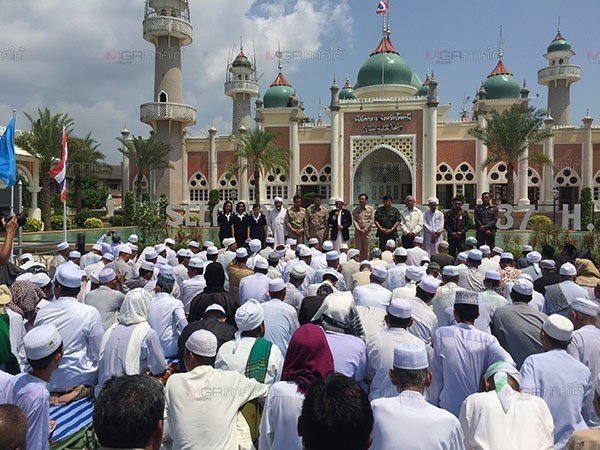 ศาสนาอิสลาม        อิสลาม หมายถึง การยอมมอบตนตามประสงค์ของพระผู้เป็น เจ้าโดยสิ้นเชิง ผู้นับถือศาสนาอิสลามเรียกว่า "มุสลิม" แปลว่า ผู้ยอมมอบตนต่อพระเจ้า พระศาสดาของศาสนาอิสลาม คือ นบีมูฮำมัด (นบี หมายถึงผู้แทนพระอัลลอฮ์ หรือพระเจ้าของศาสนาอิสลาม) มูฮำมัด เป็นชาวอาหรับเผ่ากุรอยฮ์ในเมืองเมกกะ (ปัจจุบัน คือ ประเทศซาอุดิอาระเบีย)        ศาสนาอิสลามเกิดขึ้นในดินแดนทะเลทรายอาหรับ เมืองเมกกะ ประเทศซาอุดิอาระเบีย ในยุคนั้นชาวอาหรับแตกแยกเป็นหลายกลุ่มขาดความสามัคคียากแก่การปกครอง มีการรบพุ่งฆ่าฟันกันตลอดเวลา ไม่มีศาสนาเป็นแก่นสาร คนส่วนใหญ่นับถือเทพเจ้าและรูปเคารพต่าง ๆ ประชาชนไม่มีศีลธรรม สตรีจะถูกข่มเหงรังแกมากที่สุด ภายใต้สภาพสังคมที่เสื่อมทรามเช่นนี้ นบีมูฮำมัด จึงคิดหาวิธีที่จะช่วยปรับปรุงแก้ไขสถานการณ์ให้ดีขึ้น       นบีมูฮำมัด เป็นผู้ฝักใฝ่ในทางศาสนา หาความสงบและบำเพ็ญสมาธิ ที่ถ้ำฮิรอบนภูเขานูร์ ในคืนหนึ่งของเดือนรอมฎอน ในคัมภีร์ทางศาสนาอิสลามกล่าวว่า กาเบรียลฑูตของพระเจ้า ได้นำโองการของอัลลอฮ์มาประทาน นบีมูฮำมัด ได้นำคำสอนเหล่านี้มาเผยแพร่จนเกิดเป็นศาสนาอิสลามขึ้น       ในระยะแรกของการเผยแผ่ศาสนา ได้ถูกต่อต้านเป็นอย่างมาก จนถึงกับถูกทำร้าย และได้หลบหนีไปอยู่เมืองมะดีนะฮ์ แต่ก็ยังเผยแผ่จนเป็นที่ยอมรับและมีคนนับถือมากมาย จึงได้กลับมาเมืองเมกกะ และทำการเผยแผ่ศาสนาอิสลามอย่างเต็มที่ การขยายศาสนาอิสลามออกไปยังประเทศต่าง ๆ ในยุคหลังเป็นไปโดยการใช้สงครามเข้ายึดเมืองเพื่อเผยแผ่ศาสนาแหล่งภาพจาก religioninthai.blogspot.com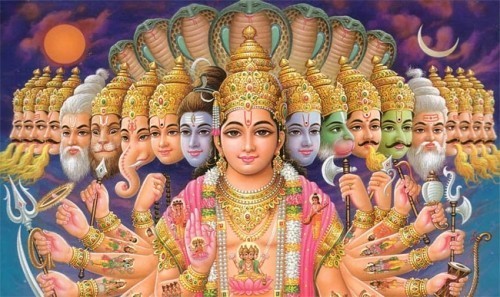 ศาสนาพราหมณ์ - ฮินดู         ศาสนาพราหมณ์-ฮินดู เป็นศาสนาเดียวกัน โดยศาสนาฮินดูพัฒนามาจากศาสนาพราหมณ์และเกิดในยุคพระเวท พวกอารยันซึ่งเป็นพวกผิวขาวได้เดินทางมาจากตอนใต้ของรัสเซียเข้ามาขับไล่พวกดราวิเดียนซึ่งเป็นพวกผิวดำ และเป็นชนพื้นเมืองเดิมของพวกอินเดีย พวกดราวิเดียนบางพวกหนีไปอยู่ศรีลังกาและไปเป็นชนพื้นเมืองเดิมของ ศรีลังกา บางพวกได้สืบเชื้อสายผสมผสานเผ่าพันธุ์กับพวกอารยันกลายเป็นคนอินเดียในปัจจุบัน คนอารยันนับถือ พระอาทิตย์ ส่วนพวกชนพื้นเมืองเดิมนับถือไฟ พวกอารยันเห็นว่าความเชื่อของตนเข้ากันได้กับพวกดราวิเดียน จึงได้เผยแพร่ความเชื่อของตนโดยชี้ให้เห็นว่าดวงไฟที่ยิ่งใหญ่ นั้นคือดวงอาทิตย์ จึงควรนับถือพระอาทิตย์ซึ่ง เป็นที่มาของไฟทั้งปวงในโลกมนุษย์ทำให้แนวความคิดของชนพื้นเมืองเดิมกับพวกอารยันผสมผสานเข้าด้วยกัน จนเกิดเป็นศาสนาพราหมณ์          ศาสนาพราหมณ์- ฮินดู ได้เกิดขึ้นและเผยแผ่มาเป็นเวลานานตั้งแต่1,000 ปี ก่อนพุทธกาล ทำให้แนวคิดทางศาสนาแตกต่างกันมาก จึงแบ่งออกเป็นยุคต่าง ๆ 3 ยุค คือ   	1) ยุคพระเวท ประมาณ 100 -1,000 ปี ก่อนพุทธกาล ได้เกิดคัมภีร์พระเวทขึ้นประกอบด้วยคัมภีร์ 4 เล่ม คือ คัมภีร์ฤคเวท ใช้สวดสรรเสริญเทพเจ้า คัมภีร์ยชุรเวท ว่าด้วยระเบียบวิธีในการประกอบพิธีบูชายันและบวงสรวงต่าง ๆ คัมภีร์สามเวท ใช้สำหรับสวดในพิธีถวายน้ำโสมแก่พระอินทร์ และขับกล่อมเทพเจ้า และ คัมภีร์อาถรรพเวท ใช้เป็นที่รวบรวมคาถาอาคม หรือเวทมนต์          2) ยุคพราหมณ์ ประมาณ 100 ปี ก่อนพุทธกาล           3) ยุคฮินดู ตั้งแต่ พ.ศ. 700 เป็นต้นมา         ในตอนปลายยุคพระเวทอิทธิพลของพราหมณ์ได้ก้าวถึงจุดสูงสุด ในการประกอบพิธีกรรมต่าง ๆ ทางศาสนาพิธีกรรมมีความสลับซับซ้อนกลายเป็นสิ่งที่มีความขลัง และศักดิ์สิทธิ์ทั้งนี้รวมไปถึงการแปลความหมายของคัมภีร์พระเวทและได้เกิดระบบวรรณะขึ้น 4 วรรณะ คือ           1) วรรณะพราหมณ์ มีหน้าที่ติดต่อกับเทพเจ้า สั่งสอนศาสนาและประกอบพิธีกรรมแก่ประชาชนทุกวรรณะมีหน้าที่ศึกษา จดจำและสืบต่อคัมภีร์พระเวท          2) วรรณะกษัตริย์ ได้แก่พวกนักรบ ทำหน้าที่ป้องกันชาติบ้านเมือง และทำศึกสงคราม          3) วรรณะแพศย์ เป็นวรรณะของคนส่วนใหญ่ในสังคมได้แก่ ผู้ประกอบพาณิชกรรม เกษตรกรรม          4) วรรณะศูทร เป็นวรรณะของพวกกรรมกรผู้ใช้แรงงาน นอกจากนี้ยังมีพวกนอกวรรณะ ซึ่งเกิดจาก การแต่งงานข้ามวรรณะ เรียกว่า " จัณฑาล " ซึ่งเป็นที่รังเกียจของทุกวรรณะ          ในประเทศไทยศาสนาพราหมณ์-ฮินดู ได้เผยแผ่เข้ามาในสุวรรณภูมิก่อนพุทธกาล ดังหลักฐานจากโบราณสถานที่ต่าง ๆ ในยุคขอมเรืองอำนาจ พิธีกรรมของศาสนาพราหมณ์เป็นส่วนหนึ่งของวิถีชีวิตไทยผสมกลมกลืนกับพิธีกรรมทางพระ พุทธศาสนา และเป็นส่วนหนึ่งของพระราชพิธีที่สำคัญของสถาบันพระมหากษัตริย์ตราบถึงปัจจุบัน           ศาสนาพราหมณ์มีองค์การทางศาสนาดูแลรับผิดชอบและเป็นหน่วยงานในสังกัดสำนักพระราชวัง คือ สำนักพราหมณ์พระราชครู มีสำนักงานอยู่ที่เทวสถานโบสถ์พราหมณ์ เสาชิงช้า กรุงเทพมหานคร         สำหรับศาสนาฮินดูนั้น เป็นศาสนาของชาวอินเดียที่เข้ามาพึ่งพระบรมโพธิสมภาร มีองค์การทางศาสนา 2 หน่วยงาน ได้แก่ 1) สมาคมฮินดูสมาซ 2)สมาคมฮินดูธรรมสภา ทั้งสองหน่วยงานตั้งอยู่ที่บริเวณเสาชิงช้า ด้านตะวันออกของวัดสุทัศน์เทพวราราม และซอยวัดดอน ยานนาวา กรุงเทพมหานครแหล่งภาพจาก YouTube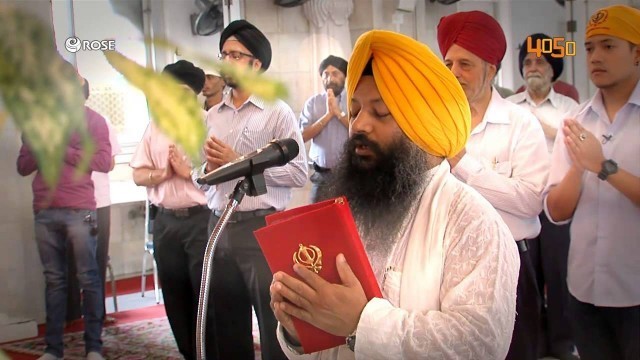 ศาสนาซิกข์          ศาสนาซิกข์ เป็นศาสนาที่มุ่งสอนให้มนุษย์ทำความดีละความชั่ว สอนให้พิจารณาที่เหตุ และให้ยับยั้งต้นเหต ุด้วยสติปัญญา ตำหนิในสิ่งที่ควรตำหนิ และชมเชยในสิ่งที่ควรชมเชย สอนมนุษย์รักกันฉันท์มิตรพี่น้อง รู้จัก ให้อภัยต่อกัน สอนให้เข้าใจถึงการทำบุญ และการทำทาน ให้ละเว้นบาปทั้งปวง สอนให้เราทั้งหลายทราบว่า ไม่มีสิ่งใดมีอนิสงส์เสมอภาวนา สรรพสิ่งทั้งมวลย่อมแตกดับตามกาลเวลา          ศาสนาซิกข์ เป็นศาสนาที่เกิดขึ้นในประเทศอินเดีย ประมาณ 5 ศตวรรษกว่าล่วงมาแล้ว มีพระศาสดา นานักเทพ เป็นองค์พระปฐมบรมศาสดา ทรงประสูตร เมื่อ พ.ศ. 2012 ณ หมู่บ้านติวัลดี ปัจจุบัน คือประเทศปากีสถาน และมีพระศาสดาสืบทอดศาสนามาอีก 9 พระองค์ คือ พระศาสดาอังฆัตเทพ พระศาสดาอมรดาส พระศาสดารามดาส พระศาสดาอรชุนเทพ พระศาสดาหริโควินท พระศาสดาหริราย พระศาสดาหริกริชัน พระศาสดาเตฆบหาฑรู พระศาสดาโควินทสิงห์ รวมทั้งสิ้น 9 พระศาสดา พระศาสดาโควินทสิงห์ ซึ่งเป็นพระศาสดา องค์สุดท้าย ได้บัญญัติให้ชาวซิกข์ยึดถือในธรรมะอย่างเดียว นับว่าเป็นการยุติการสืบทอดศาสนาโดยบุคคล อย่างสิ้นเชิง ในขณะที่พระองค์ยังมีชนม์ชีพอยู่ พระศาสดาได้ลิขิตและรวบรวมไว้เป็นเล่มเรียกว่า " พระมหาคัมภีร์ อาทิครันถ์ "           ปัจจุบันชาวซิกข์ มีศูนย์สาขา ณ สุวรรณวิหาร นครอมฤตสระ แคว้นปัญจาบ ประเทศอินเดีย และมีศูนย์กลางศาสนาในประเทศไทย ณ สมาคมศรีคุรุสิงห์สถา ซึ่งเป็นศูนย์รวมซิกข์สนิกชน ตั้งอยู่เลขที่ 565 ถนนจักรเพชร กรุงเทพมหานครที่มา http://lookky8.blogspot.com/2013/07/blog-post.htmlบันทึกผลการจัดการเรียนรู้แผนการเรียนรู้ที่  ๑ ด้านความรู้เกณฑ์การให้คะแนน   ใบงานที่  ๐๑, ๐๒ด้านทักษะกระบวนการและด้านคุณลักษณะเกณฑ์การให้คะแนน   ด้านทักษะกระบวนการเกณฑ์การให้คะแนน   ด้านคุณลักษณะเลขที่ชื่อ-สกุลรวม๑๐  คะแนน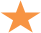 บ ๓.๑/ผ ๑-๐๑บ ๓.๑/ผ ๑-๐๒เลขที่ชื่อ-สกุลใบงานที่  ๐๑ใบงานที่  ๐๒รวมร้อยละสรุปผล           การประเมินเลขที่ชื่อ-สกุล๑๒  คะแนน๑๒  คะแนน๒๔  คะแนนร้อยละสรุปผล           การประเมินระดับคะแนนรายการประเมินรายการประเมินรายการประเมินรายการประเมินระดับคะแนนเนื้อหาการใช้ภาษาเวลาความสะอาด๓เนื้อหาถูกต้อง            ตรงตามเรื่องที่อ่าน  มีรายละเอียดครอบคลุม มีลำดับความคิดดี ชัดเจนมีการใช้ภาษาอย่างถูกต้อง สะกดคำถูกต้อง มีการเว้นวรรคโดยไม่ฉีกคำและมีการใช้ภาษา อย่างสร้างสรรค์ส่งชิ้นงานภายในเวลาที่กำหนดผลงานการเขียนสะอาด อ่านง่าย ตัวอักษรชัดเจน๒เนื้อหาถูกต้องตรงตามเรื่องที่อ่านแต่รายละเอียดไม่ครอบคลุมมีลำดับความคิดไม่ชัดเจนมีการใช้ภาษาอย่างถูกต้อง  สะกดคำถูกต้อง ไม่มีการเว้นวรรคโดยไม่ฉีกคำ และมีความบกพร่องในการใช้ภาษาบ้างส่งชิ้นงานช้ากว่ากำหนด เล็กน้อยผลงานการเขียนไม่สะอาด แต่อ่านง่าย และมีตัวอักษรที่ชัดเจน๑เนื้อหาไม่ถูกต้อง หรือไม่ตรงตามเรื่องที่อ่านและมีรายละเอียดไม่ครอบคลุมมีลำดับความคิดไม่ชัดเจนมีการใช้ภาษาอย่างถูกต้อง  สะกดคำไม่ถูกต้อง ไม่มีการเว้นวรรค มีการฉีกคำและมีความบกพร่องในการใช้ภาษามากส่งชิ้นงานช้ากว่ากำหนดมากและต้องทวงถามผลงานการเขียน ไม่สะอาด อ่านค่อนข้างยากและมีตัวอักษรไม่ชัดเจนเลขที่ชื่อ-สกุลด้านทักษะด้านคุณลักษณะรวมร้อยละสรุปผล            การประเมินเลขที่ชื่อ-สกุล๖  คะแนน๓  คะแนน๙  คะแนนร้อยละสรุปผล            การประเมินระดับคะแนนการทำงานกลุ่ม๓แสดงพฤติกรรมการให้ความร่วมมือในการทำกิจกรรมกลุ่ม แสดงความคิดเห็น ยอมรับความคิดเห็นของสมาชิกในกลุ่ม  และร่วมกิจกรรมกลุ่มทุกขั้นตอน๒แสดงพฤติกรรมการให้ความร่วมมือในการทำกิจกรรมกลุ่ม แต่ขาดการแสดงความคิดเห็นในการทำงาน๑แสดงพฤติกรรมการให้ความร่วมมือในการทำกิจกรรมกลุ่มบ้างระดับคะแนนความใฝ่เรียนรู้๓แสดงพฤติกรรมได้ครบถ้วนในด้าน การตั้งใจเรียน เอาใจใส่ในการเรียน เข้าร่วมกิจกรรมในการเรียนรู้ ศึกษาค้นคว้าและแลกเปลี่ยนเรียนรู้ร่วมกับผู้อื่น ๒แสดงพฤติกรรมบกพร่อง ๑ รายการ ในด้านการตั้งใจเรียน เอาใจใส่ในการเรียน เข้าร่วมกิจกรรมในการเรียนรู้ ศึกษาค้นคว้าและแลกเปลี่ยนเรียนรู้ร่วมกับผู้อื่น       ๑แสดงพฤติกรรมบกพร่องมากกว่า ๑ รายการ ในด้านการตั้งใจเรียน เอาใจใส่ในการเรียน เข้าร่วมกิจกรรมในการเรียนรู้ ศึกษาค้นคว้าและแลกเปลี่ยนเรียนรู้ร่วมกับผู้อื่น 